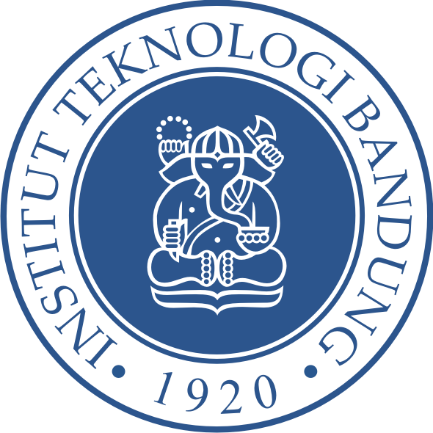 LAPORAN EVALUASI DIRI AKREDITASI PROGRAM STUDIPROGRAM DAN NAMA PROGRAM STUDINAMA PERGURUAN TINGGI.....................................................NAMA KOTA KEDUDUKAN PERGURUAN TINGGI TAHUN ................IDENTITAS PENGUSULPerguruan Tinggi	:	Perguruan TinggiUnit Pengelola Program Studi	:	<Nama Fakultas/Sekolah/Departemen>Jenis Program	:	<Diploma 1/Diploma 2/Diploma 3/Sarjana/Sarjana Terapan/Magister/Magister Terapan/Doktor/ Doktor Terapan>Nama Program Studi	:	<Nama Program Studi>Alamat	:	<Alamat Program Studi>Nomor Telpon	:	<No Telepon Program Studi>E-mail dan Website	:Nomor SK Pendirian PT 1	:Tanggal SK Pendirian PT	:Pejabat PenandatanganSK Pendirian PT	:Nomor SK Pembukaan PS 2	:	<Nomor SK Pembukaan PS> Tanggal SK Pembukaan PS 3	:	<Tanggal SK Pembukaan PS> Pejabat PenandatanganSK Pembukaan PS	:	<Nama Pejabat> Pertama Menerima Mahasiswa	:	<Tahun> Peringkat TerbaruAkreditasi PS	:	<Peringkat Akreditasi>Nomor SK BAN-PT	:	<No SK BAN PT>1 Lampirkan salinan Surat Keputusan Pendirian Perguruan Tinggi.2 Lampirkan salinan Surat Keputusan Pembukaan Program Studi.3 Lampirkan salinan Surat Keputusan Akreditasi Program Studi terbaru.Tabel 1. Daftar Program Studi di Unit Pengelola Program Studi (UPPS)Keterangan:1) Diisi dengan jumlah mahasiswa aktif di masing-masing PS saat TS.IDENTITAS TIM PENYUSUN LAPORAN EVALUASI DIRINSama	: ......................................................................NIDN / NIDK / NIP	: ......................................................................Jabatan	: ......................................................................Tanggal Pengisian	: DD – MM – YYYYTanda Tangan	:Nama	: ......................................................................NIDN / NIDK / NIP	: ......................................................................Jabatan	: ......................................................................Tanggal Pengisian	: DD – MM – YYYYTanda Tangan	:Nama	: ......................................................................NIDN / NIDK / NIP	: ......................................................................Jabatan	: ......................................................................Tanggal Pengisian	: DD – MM – YYYYTanda Tangan	:Nama	: ......................................................................NIDN / NIDK / NIP	: ......................................................................Jabatan	: ......................................................................Tanggal Pengisian	: DD – MM – YYYYTanda Tangan	:KATA PENGANTARRINGKASAN EKSEKUTIFNo.Jenis ProgramNama Program StudiAkreditasi Program StudiAkreditasi Program StudiAkreditasi Program StudiJumlah mahasiswa saat TS1)No.Jenis ProgramNama Program StudiStatus/ PeringkatNo. dan Tgl. SKTgl.KadaluarsaJumlah mahasiswa saat TS1)123456712...JumlahJumlah